ANAKOINΩΣΗEΣΩΤΕΡΙΚΟ ΠΡΩΤΑΘΛΗΜΑPING-PONG 2018-2019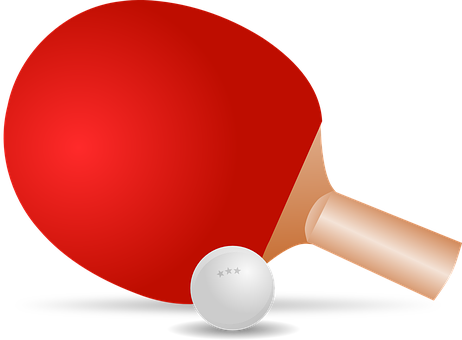 Όσοι ενδιαφερόμενοι έχουν εγγραφεί για να συμμετάσχουν στο εσωτερικό πρωτάθλημα PING-PONG  Ε.Μ.Π., για το ακαδημαϊκό έτος 2018-2019, να προσέλθουν στο Κλειστό Γυμναστήριο του Αθλητικού Κέντρουτην Παρασκευή, 7 Δεκεμβρίου 2018, στις 10:00π.μ., όπου θα πραγματοποιηθεί η κλήρωση και απ’ ευθείας θα ακολουθήσει η διεξαγωγή του Πρωταθλήματος.Υπεύθυνη Καθ. Φυσικής Αγωγής: Αναστασία ΤσουρουφλήΤηλ. Επικοινωνίας: 210 7722134Email: anastas1967@yahoo.grΔευτέρα, 19 Νοεμβρίου 2018